Publicado en Barcelona el 14/03/2019 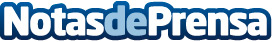 AleaSoft: El precio del mercado MIBEL sigue estando entre los más altos de EuropaEl precio del mercado de electricidad ibérico MIBEL de España y Portugal sigue estando esta semana entre los más altos de Europa, según el análisis realizado por AleaSoft. Los días 11 y 12 de marzo el precio promedio del mercado MIBEL ha sido el más alto de los principales mercados europeos de electricidadDatos de contacto:Alejandro DelgadoNota de prensa publicada en: https://www.notasdeprensa.es/aleasoft-el-precio-del-mercado-mibel-sigue_1 Categorias: Internacional Nacional Finanzas Industria Téxtil Sector Energético http://www.notasdeprensa.es